Муниципальное общеобразовательное учреждениеТихменевская средняя общеобразовательная школаМАТЕРИАЛдля проведенияпромежуточной аттестации по алгебрев 7 классе2018-2019 учебный годПояснительная запискаДанный материал предназначен для проведения промежуточной аттестации по алгебре за курс 7 класса. Итоговая контрольная работа составлена в соответствии с учебником: Алгебра. 7 класс: Учебник для общеобразовательных учреждений/  Г.В. Дорофеев, С.Б. Суворова, Е.А. Бунимович и др.; под ред. Г.В. ДорофееваИтоговая контрольная работа содержит 15 заданий, состоит из трех частей. Задания расположены по нарастанию трудности.   Часть I направлена на проверку достижения уровня обязательной подготовки. Она содержит 10 заданий с выбором одного верного ответа из четырех предложенных. С помощью этих заданий проверяется знание и понимание важных элементов содержания (понятий, их свойств и др.), владение основными алгоритмами.   Часть II содержит 3 задания, при помощи которых проверяется умение применять знания к решению математических задач, не сводящихся к прямому применению алгоритма, приёмов решения задач, а также применить знания в простейших практических ситуациях.    Часть III направлена на дифференцированную проверку повышенного уровня владения материалом. Она содержит 2 задания высокого уровня сложности, требующих развёрнутого ответа (с полной записью решения). При выполнении этих заданий учащиеся должны продемонстрировать умение математически грамотно записать решение, приводя при этом необходимые обоснования и пояснения.Каждое задание части I (базовой) оценивается в 1 балл, части II – 2 балла, части III – 3 балла. Таким образом, за работу обучающийся может набрать максимальное количество баллов – 22.Время на выполнение работы: 1 урок (40 минут).Содержание работы соответствует следующим блокам, выделенным в содержании:Критерии оценивания заданий Шкала  оценивания:В данном классе обучаются учащихся с ОВЗ для них  созданы особые условия для прохождения промежуточной аттестации по математике, изменены критерии оценивания выполнения работы.Дополнительные материалы и оборудование При  выполнении  заданий  разрешается пользоваться линейкой. Шкала  оценивания:Вариант IЧасть  I.    Укажите  номер задания и букву  правильного  ответа.Каким условием можно задать множество точек, изображенное на рисунке? Найдите значение выражения  Решите уравнение  3х – 5(2х + 1) = 3(3 – 2х). Упростите выражение   .Из физической формулы  F = ma  выразите m.Разложите на множители 3а2 – 9аb 		А) 3a(a - 9b)	       Б) 3a2(1 - 3a)	         В) 3a(a – 3b)	             Г) a(3a – 9b)Раскройте скобки (7b + 2a)2А) 49b2 + 14ab + 4a2        Б) 49b2 + 4a2         В)  49b2 + 28ab + 4a2                 Г) 49b2 + 28a2 b 2+ 4a2Найдите среднее арифметическое ряда чисел  18,5   6,6   18,5   33,0    4,4А) 16,2                             Б)  16,0                  В)  12,1                                 Г)  25,3	Используя график температуры, определите промежуток времени, в течение которого температура была отрицательной.Какое из неравенств верное?Часть  II.   Укажите номер задания,  дайте краткий ответ  и запишите его.Упростите выражение Разложите на множители: ab + 3ac – 2b – 6cРешите задачу:Магазин приобрел на оптовом складе товар по цене 250 р., а при продаже увеличил его цену и продавал по цене 280 р. На сколько процентов повысилась цена товара? Часть  III.     Запишите номер выполняемого задания, подробное  решение  и ответ .Постройте график зависимости y=3x-1Составьте уравнение к задаче и решите ее.В двух корзинах лежат яблоки, причем во второй корзине яблок в 3 раза больше, чем в первой. После того, как в первую корзину добавили 6 кг яблок, а из второй взяли 2 кг яблок, в обеих корзинах яблок стало поровну. Сколько яблок было в первой корзине? Пусть в первой корзине было х кг яблок. .Вариант IIЧасть  I.    Укажите  номер задания и букву  правильного  ответа.Каким условием можно задать множество точек, изображенное на рисунке?Найдите значение выражения     при a = -1,5, b = 1.Решите уравнение:   4(1 – 5х) = 9 – 3(6х – 5)Упростите выражение   Из физической формулы Разложите на множители 2ху – 6у2 		А) 2xy(1 – 3y)	Б) 2y(x – 3y)		В) 2y2(x - 3)              Г) y(2x - 6y)Раскройте скобки (3a – 5b)2А) 9a2 - 15ab - 25b2         Б) 9a2 - 30ab + 25b2         В)  9a2 + 25b2           Г) 9a2 - 25b2Найдите среднее арифметическое  ряда чисел   7,5    16,6    7,5    35,0    14,4  А) 16,2                               Б)   7,5                            В)  14,6                    Г)   27,5Используя график температуры, определите промежуток времени, в течение которого температура была положительной.10. Какое из неравенств верно?Часть  II.   Укажите номер задания,  дайте краткий ответ  и запишите его.Упростите выражение   Разложите на множители: 2ху + 6у – хс – 3с.Решите задачу:Товар стоил 500 р. К концу срока его реализации цена снизилась, и товар стал стоить 430 р. На сколько процентов снизилась цена товара? Часть  III.     Запишите номер выполняемого задания, подробное  решение  и ответ.Постройте график зависимости  y= - 2x+4Составьте уравнение к задаче и решите ее. Лодка сначала плыла 4 ч по озеру, а потом 5 ч по реке против ее течения. За это время она проплыла 30 км. Скорость течения реки 3 км/ч. Найдите собственную скорость лодки. Пусть х км/ч – собственная скорость лодки. Муниципальное общеобразовательное учреждениеТихменевская средняя общеобразовательная школаМАТЕРИАЛдля проведенияпромежуточной аттестации по алгебрев 8 классе2018-2019 учебный годПояснительная запискаДанный материал предназначен для проведения промежуточной аттестации по алгебре за курс 8 класса. Итоговая контрольная работа составлена в соответствии: с учебником «Алгебра» для 8 класса общеобразовательных учреждений /Ю.Н. Макарычев, Н.Г. Миндюк, К.И.Нешков, С.Б. Суворова, под.ред. С.А. Теляковского-М. :Просвещение, 2016. - с авторской программой по алгебре для общеобразовательных учреждений Ю.Н. Макарычев, Н.Г. Миндюк, К.И.Нешков, С.Б.Суворова. Программы по алгебре. 8 класс // Программы общеобразовательных учреждений. Алгебра 7-9 классы. М., Просвещение, 2009 составитель Т.А. Бурмистрова.  Время на выполнение работы: 1 урок (40 минут).Структура работыопределяется основными требованиями к уровню математической подготовки учащихся 8-х классов.Работа состоит из двух частей и содержит 15 заданий.Часть I направлена на проверку достижения уровня базовой подготовки и содержит 12 заданий, предусматривающих три формы ответа:задания с выбором ответа из четырех предложенных (9 заданий);задания с кратким ответом (2 задания);задания на соотнесение (1 задание). Часть II состоит из трех заданий с развернутым ответом и направлена на дифференцированную проверку повышенного уровня владения материалом.  Итоговая работа выполняется на отдельном листе.  Задания 1 части- записывается ответ, задания 2 части выполняются с полной записью хода решения. При выполнении заданий второй части работы учащиеся должны продемонстрировать умение математически грамотно записать решение, приводя при этом необходимые пояснения и обоснования.	Спецификация итогового тестаСпецификация итогового теста разработана на основе Кодификатора элементов содержания для проведения основного государственного экзамена по математике в 2019 году.Система оценивания выполнения отдельных заданий и работы в целом.Оценивание работы осуществляется по принципу «сложения» и зависит от количества и уровня сложности заданий, выполненных учащимся.За каждое верно решенное задание первой части учащемуся начисляется 1 балл. Задание первой части считается выполненным верно, если записана цифра, которая соответствует правильному ответу (в заданиях с выбором ответа), или записан правильный ответ. Максимальное количество баллов за каждое верно решенное задание №13,14,15 соответственно равно 2, 3 и 4 баллам. Задания второй части оцениваются согласно разработанным критериям.  В целом максимальное количество баллов за работу равно 21. Критерии оценивания заданий 2 частиКритерии оценивания работыОтветы на итоговое тестированиеВариант 1 Часть 1Часть 2Вариант 2 Часть 1Часть2В данном классе обучаются учащихся с ОВЗ для них  созданы особые условия для прохождения промежуточной аттестации по математике, изменены критерии оценивания выполнения работы. Критерии оценивания работыДополнительные материалы и оборудование При  выполнении  заданий  разрешается пользоваться линейкой. Вариант 1Часть 11. Вычислите значение выражения:                         2. В лабораторию купили электронный микроскоп, который даёт возможность различать объекты размером до см. Выразите эту величину в миллиметрах.             1) 0,003                    2) 0,0003              3) 0,00003          4) 0,000003          3.Упростите выражение:        .4. Одно из чисел отмечено на прямой точкой A. Какое это число?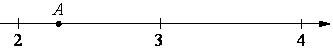           1)                     2)                        3)                       4)                                                      5. Выполните сложение дробей    6.    Решите неравенство:    Ответ:____________________________7.   Сравните числа  и         2)    3)         4) другой ответ8. Найдите наименьшее целое значение х, при котором имеет смысл          выражение  Ответ:___________________________9.Соотнесите квадратные уравнения и их корни.Ответ: 10.Теплоход прошел 108 км по течению реки и 84 км против течения, затратив на весь путь 8 часов. Найдите собственную скорость теплохода.Обозначив собственную скорость теплохода через х км/ч, составьте уравнение, соответствующее условию задачи, если известно, что скорость течения реки 3 км/ч.11. На рисунке изображено решение системы неравенств.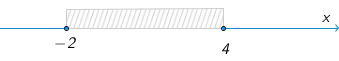     Найдите эту систему среди  следующих: 1)             2)         3)             4)  12. О числах a и c известно, что a<c. Какое из следующих неравенств неверно?1  2)    3)      4)  Часть 213(2 балла). Решите уравнение:                                                    14(3 балла). Решите систему неравенств 15(4 балла). Первый рабочий за час делает на 3 детали больше, чем второй рабочий, и заканчивает работу над заказом, состоящим из 352 деталей, на 6 часов раньше, чем второй рабочий выполняет заказ, состоящий из 418 таких же деталей. Сколько деталей в час делает первый рабочий?Вариант 2 Часть 11.Вычислите значение выражения:                       2. В лабораторию купили оптический микроскоп, который даёт возможность различать объекты размером до  см. Выразите эту величину в миллиметрах.  1)0,0000027             2)0,000027                3) 0,00027                   4)  0,0273.Упростите выражение:     .4. Одна из точек, отмеченных на координатной прямой, соответствует 
числу   .   Какая это точка?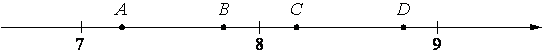  1) точка A  2)  точка B   3) точка C  4) точка D5.Выполните сложение дробей    .6.Решите неравенство:   . Ответ:________________________________7. Укажите наибольшее число из перечисленных чисел:   ,    и 4,2 1)               2)                 3)  4,2                      4) нет такого числа 8. Найдите наибольшее целое значение х, при котором имеет смысл выражение Ответ:___________________________9.Соотнесите квадратные уравнения и их корниОтвет: 10.Моторная лодка прошла 56 км против течения реки и 32 км по течению, затратив на весь путь 3 часа. Найдите собственную скорость лодки. Скорость течения реки равна 1 км/ч. Обозначив через х км/ч скорость моторной лодки в стоячей воде, составьте уравнение, соответствующее условию задачи.11.На каком рисунке изображено множество решений системы неравенств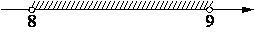 1)2)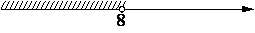 3)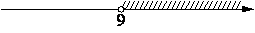  4)  система  не имеет решений.12. О числах известно, что a <c. Какое из следующих неравенств неверно?1  2)    3)      4)  Часть 213(2 балла). Решите уравнение:               14(3 балла). Решите систему неравенств: 15(4 балла). Турист проплыл на байдарке 15 км против течения реки и 14 км по течению, затратив на всё путешествие столько же времени, сколько ему понадобилось бы, чтобы проплыть по озеру 30 км. Зная, что скорость течения реки равна 1 км/ч, найдите скорость движения туриста по озеру. Согласованоот «___» ___________ 2018  г.Зам.дир. по УВР____З.С.Викторова                                         УТВЕРЖДАЮ                     Приказ по школе №_____                           от «___» ___________ 20 18 г.                                         Директор школы _____С.А.Смирнов      учителя  математики      Колобовой Натальи Николаевны         ТемаКол-во заданийКоординаты и графики3Зависимости и формулы2Уравнения2Степень с натуральным показателем. Свойства степени с натуральным показателем2Многочлены. Разложение многочленов на множители4Дроби и проценты. Статистические характеристики2№Правильный ответ (решение)Правильный ответ (решение)Макс.баллВариант 1Вариант 2В) 1 Г) 1Б) -2,5А)    1Б) А)  - 101В)   а11А)  х81В)   m = В) V = 1В) 3a(a – 3b)	Б) 2y(x – 3y)	1В)  49b2 + 28ab + 4a2Б) 9a2 - 30ab + 25b21А) 16,2А) 16,21В) Между 0 ч и 4 чГ) Между 4 ч и 13 ч1Б) Б) 1c2+4bc-a2+16;  (a2-16)2(b+3c)(a-2)(2y-c)(x+3)2 Цена товара повысилась на 12%Цена снизилась на 14%2Верно вычислены значения переменных, построен график зависимостиВерно вычислены значения переменных, построен график зависимости3Правильно составлено уравнение, верное решение и ответ.х + 6 = 3х – 2. x=4(кг)Правильно составлено уравнение, верное решение и ответ.4х + 5(х – 3) = 30. x=5(км/ч)3Отметка по пятибалльной шкале«2»«3»«4»«5»Общий балл0-78-10  (80-100% части 1)11-1719-22Отметка по пятибалльной шкале«2»«3»«4»«5»Общий балл0-56-9  (80-100% части 1)10-1617-22у3101хА) хБ)  1  В) 1 Г) уА) 2,5Б) -2,5В) -3Г) 1А)  - 4Б) В) 2Г) 10А)   а14Б)   а9В)   а11Г)   а24А)    m =FaБ)   m = В)   m = Г) m = А)  Между  1 ч и 3 чБ) Между 0 ч и 2 чВ) Между 0 ч и 4 чГ) Между 12 ч и 14 чT0Cу6543210 1 3 5 7 91113 t, чх-1-2А) Б) В) Г) у1012хА) Б) В)  2Г) А)    Б)   В)   -3Г) 3А)  - 10Б) В) Г) 10А)  х8Б)  х5В)  х12Г)  х22А) V = mБ) V = В) V = Г) V = А) Между  0 ч и 4 чБ) Между 2 ч и 12 чВ) Между 0 ч и 10 чГ) Между 4 ч и 13 чT0Cу109876543210135791113t, чх-1-2-3А) Б) В)Г)Согласованоот «___» ___________ 2018  г.Зам.дир. по УВР____З.С.Викторова                                         УТВЕРЖДАЮ                     Приказ по школе №_____                           от «___» ___________ 20 18 г.                                         Директор школы _____С.А.Смирнов      учителя  математики      Колобовой Натальи Николаевны         № заданияКод контролируемого элементаЭлементы содержания, проверяемые заданиями экзаменационной работы1.1.2.2.1Свойства степени с целым показателем1.2.1.3.5Степень с целым показателем1.3.2.5.1Свойства квадратных корней и их применение в вычислениях1.4.6.1.1Изображение чисел точками координатной прямой1.5.2.4.2Действия с алгебраическими дробями1.6.3.2.3Линейные неравенства с одной переменной1.7.1.4.6Сравнение действительных чисел1.8.2.1.2Допустимые значения переменных, входящих в алгебраические выражения1.9.3.1.3Квадратное уравнение, формула корней квадратного уравнения1.10.3.1.4Составление рационального уравнения по условию задачи1.11.3.2.4Системы линейных неравенств1.12.3.2.1Числовые неравенства и их свойства2.13.3.1.4Решение рациональных уравнений2.14.3.2.4Решение системы линейных неравенств2.15.3.3.2Решение текстовых задач алгебраическим способом с приведением к решению дробно-рационального уравнения   Критерии оценки выполнения задания (допускаются различные способы оформления решения, не искажающие его смысла)БаллыЗадание №13 (максимальное количество баллов -2)Задание №13 (максимальное количество баллов -2)Преобразования выполнены правильно, получен и записан верный ответ.2Решение доведено до конца, но допущена ошибка или описка вычислительного характера, с её учетом дальнейшие шаги выполнены верно.1Другие случаи, не соответствующие указанным критериям. 0Задание №14 (максимальное количество баллов -3)Задание №14 (максимальное количество баллов -3)Преобразования выполнены правильно, изображено решение системы неравенств на координатной прямой, получен и записан верный ответ.  3Преобразования выполнены правильно, но решение системы неравенств не изображено на координатной прямой и /или не записан ответ.  2Решение доведено до конца, но допущена ошибка или описка вычислительного характера, с её учетом дальнейшие шаги выполнены верно.1Другие случаи, не соответствующие указанным критериям.0Задание №15 (максимальное количество баллов -4)Задание №15 (максимальное количество баллов -4)Ход задачи верный (записано условие задачи, таблица и/или описание условия, верно составлено уравнение, правильно выполнены преобразования), получен и записан  верный ответ.4Ход задачи верный (записано условие задачи, таблица и/или описание условия, верно составлено уравнение, правильно выполнены преобразования), но отсутствует ответ ИЛИ единицы измерений записаны неверно или не записаны.3Ход задачи верный (записано условие задачи, таблица и/или описание условия, верно составлено уравнение), но при  преобразовании уравнения допущена ошибка или описка вычислительного характера, с её учетом дальнейшие шаги выполнены верно. 2Правильно записано условие задачи (таблица и/или описание) и составлено уравнение, имеются ошибки в преобразовании составленного уравнения или  вычислительные ошибки.1Другие случаи, не соответствующие указанным критериям 0Количество набранных тестовых баллов0-5 баллов6-11 баллов12-17 баллов18-21 балловОтметка«2»«3»«4»«5»№ задания123456789101112Ответ142141-3132122№ задания131415ОтветХ=7[-1,9; -1,5]22 детали изготавливает первый рабочий№ задания123456789101112Ответ4332212213243№ задания131415Ответу=-3[4,5; 18] Скорость движения туриста по озеру 6 км/чКоличество набранных тестовых баллов0-4 баллов5-10 баллов11-16 баллов17-21 балловОтметка«2»«3»«4»«5»1)  2) 93)  4)811)         2)  10                                                 3)                                                   4) 1) 2)     3) -1 4)  1А) х2+5х-6=0.Б) х2-6х+9=0В) х∙(х-2)=01) х1=1, х2= - 62)х1= 0, х2= 23) х= 3АБВ1) 1252) 31253) 54) 0,21) 2) 133) 54)   1) 52) - 53)  4)  А) х2= 4Б) х2-7х+6 = 0В) 2х2+3х -14 = 01) х1= 1, х2= 62) х1= - 2, х2= 23) х1= - 3,5 , х2= 2АБВ 2)        3)    4)                 